Bulletin d’inscriptionConception de dispositifs et accompagnement en formation d’adultes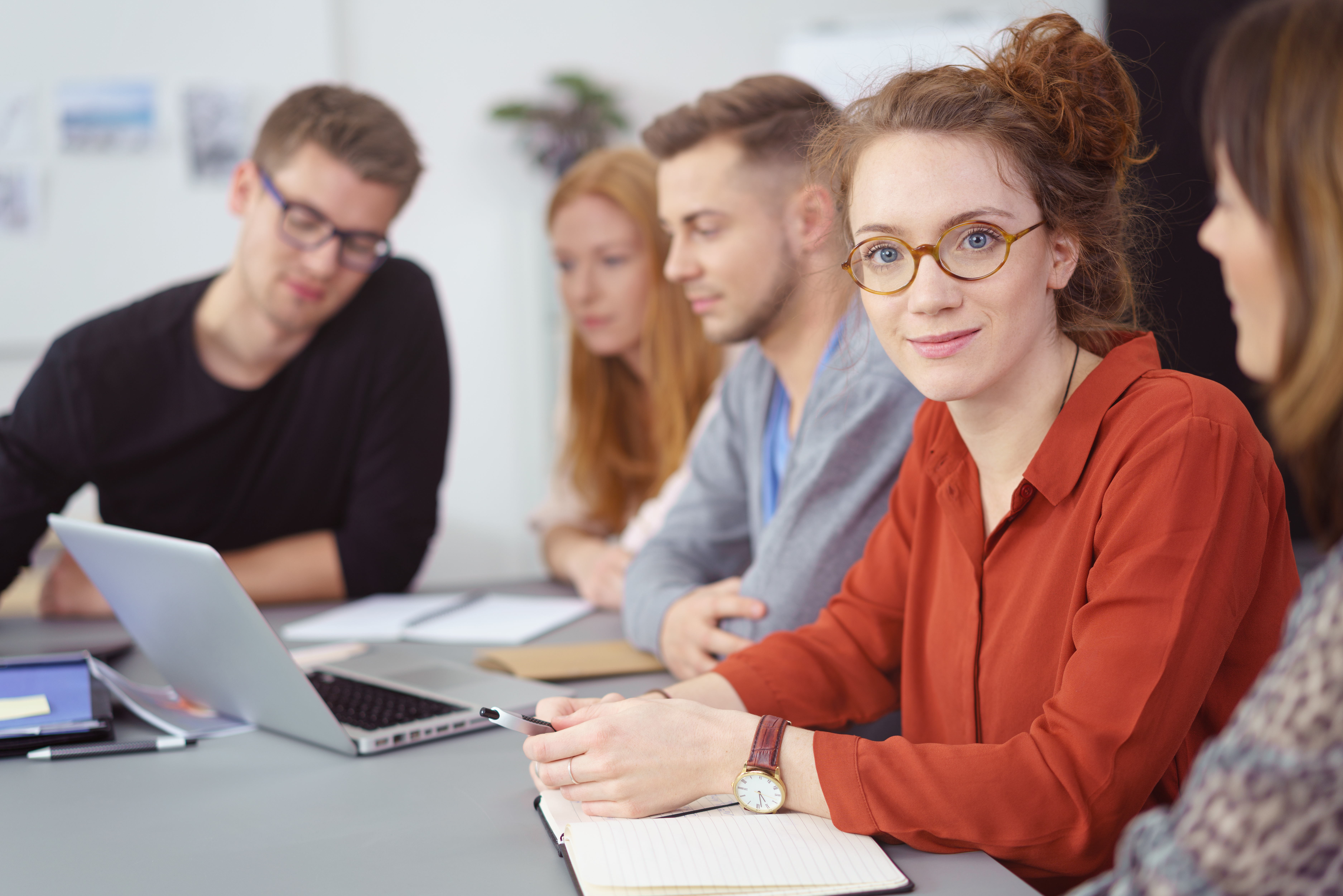 CoordonnÉesNom :	     					Prénom :      Adresse privéeRue :      Code postal/Ville :      Tél. privé : 	     				Tél. mobile :      E-mail :      Adresse professionnelle Employeur :      Fonction professionnelle occupée :      Adresse :      Code postal/Ville :      Tél. professionnel : 	     			E-mail :      Adresse de facturation :  privée ou  professionnelle.Conditions d’admission et pièces à joindre Être détenteur·trice au minimum d’un CFC et avoir au moins 3 ans de pratique professionnelle ou sur dossier Être détenteur·trice du Certificat FSEA ou en avoir les compétences Exercer une activité de formation pendant la durée de la formation Copie du Curriculum vitae Copie d’une pièce d’identité en vue de la saisie des informations utiles pour l’édition du diplôme (prénom, nom, date de naissance, lieu d’origine). Copie des diplômes ou des attestations des formations nécessaires à l’admissionCoût de la formationFrais d’inscription de CHF 100.- pour le dispositif complet ou CHF 100.- par module inscrit séparément et l’accompagnement VAE ;Émoluments de CHF 7’200.- (y.c, le matériel et la documentation) pour les modules 2 à 5*Émoluments de CHF 2'000.- pour le module 2*Emoluments de CHF 1'250.- pour le module 3Emoluments de CHF 2’000.- pour le module 4, y c. la supervisionEmoluments de CHF 2'150.- pour le module 5Emoluments de CHF 3’500.- pour le module 4/5C complémentaireEmoluments de CHF 150.- par heure pour l’accompagnement VAE*Les frais d’hébergement et de pension de CHF 800.- sont facturés séparément.choix du parcoursJe m’inscris à la formation continue certifiante pour la session de :       Conception de dispositifs et accompagnement en formation d’adultes (17 crédits ECTS) Module 2 – Accompagner des processus de formation en groupe (4 crédits ECTS) Module 3 – Soutenir des processus d’apprentissage individuels (3 crédits ECTS) Module 4 – Concevoir des offres de formation pour adultes (6 crédits ECTS) Module 5 – Concevoir des formations pour adultes sur le plan didactique (4 crédits ECTS) Module 4/5C – Module complémentaire – passerelle BFFA (6 crédits ECTS) Accompagnement dans une procédure de qualification par validation des acquisLe module 4/5C est reconnu par la République et le Canton de Genève et peut être financé par un Chèque Annuel de Formation.Plus d’information : https://www.hefp.swiss/cheque-annuel-de-formationJe certifie l’exactitude des renseignements ci-dessus et confirme avoir pris connaissance et accepter :les conditions générales pour la formation continue certifiante de la HEFP ;les directives concernant le traitement des absences des participant·es aux offres de formation continue de la HEFP.Ces documents sont disponibles sur le site internet de la HEFP.Lieu et date :      , le      	 Signature électronique ou manuelle : Par sa signature, le·a participant·e accepte que ses coordonnées professionnelles apparaissent sur les listes de participant·es distribuées dans le cadre des modules.Merci de retourner le dossier d’admission complet, par courriel à martine.goncerut@hefp.swiss ou par courrier postal à l’attention de Madame Martine Goncerut. 